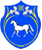   РОССИЙСКАЯ ФЕДЕРАЦИЯ                       РЕСПУБЛИКА ХАКАСИЯШИРИНСКИЙ РАЙОНАДМИНИСТРАЦИЯЦЕЛИННОГО СЕЛЬСОВЕТАПОСТАНОВЛЕНИЕ«22»  марта 2021 г.                          с. Целинное                                            № 26Об организации мест выпаса скота на территории Целинного сельсоветаРуководствуясь Федеральным законом от 06.10.2003 N 131-ФЗ "Об общих принципах организации местного самоуправления", Уставом муниципального образования Целинный сельсовет, администрация Целинного сельсоветаПОСТАНОВЛЯЕТ:1.Выделить для пастьбы частного скота следующие территории: Земельный участок площадью 90 га, расположенный севернее земельного участка с кадастровым номером 19:11:140306:18 и земельным участком с кадастровым номером 19:11:140306:131.Земельный участок площадью 23 га, расположенный между земельным участком с кадастровым номером 19:11:140306:18 и земельным участком с кадастровым номером 19:11:140306:17.2. Постановление вступает в силу после его официального опубликования (обнародования) и подлежит размещению на официальном сайте Целинного сельсовета.3. Контроль за исполнением данного постановления оставляю за собой.ГлаваЦелинного сельсовета                                                                   Т.И. Морозова